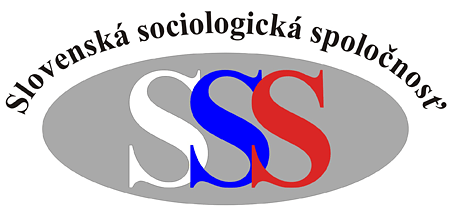 SLOVENSKÁ SOCIOLOGICKÁ SPOLOČNOSŤ PRI SLOVENSKEJ AKADÉMII VIEDSekcia sociológie zdravotníctvaa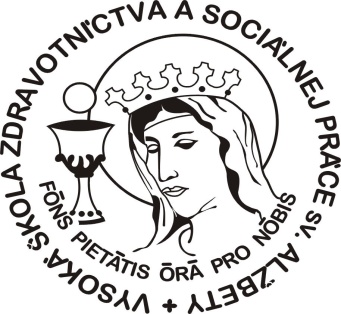 VYSOKÁ ŠKOLA ZDRAVOTNÍCTVA A  SOCIÁLNEJ PRÁCE  SV.  ALŽBETY    						                              Katedra sociológieVás Vážené kolegyne a kolegoviasrdečne pozývajú na medzinárodnú vedeckú konferenciuŽIVOTNÝ  ŠTÝL  A ZDRAVIE Bratislava 5.12.2014Katedra sociológieUlica pod Brehmi 4/A, Polianky Bratislava, SlovenskoVedecký výbor konferencie:  prof. UKSW dr hab. Tadeusz Bąk (Uniwersytet Kardynała Stefana Wyszyńskiego, Warszawa)doc. PhDr. Róbert Babeľa, PhD. (Vysoká škola zdravotníctva a sociálnej práce sv. Alžbety, Bratislava)Mgr. et Mgr. Capíková Silvia, PhD. (Lekárska fakulta Univerzity Komenského v Bratislave)doc. Nadiya Dubrovina, CSc., (Kharkov Institute of Trade and Economy of KNTU, Kharkiv, Ukraine)MUDr. Eva Chandogová, CSc., (Lekárska fakulta Univerzity Komenského v Bratislave)doc. PhDr. Kamil Kardis, PhD. (Gréckokatolícka teologická fakulta Prešovskej univerzity v Prešove)PhDr. et Mgr. Roman Kollár, PhD. (Vysoká škola zdravotníctva a sociálnej práce sv. Alžbety, Bratislava)MUDr. Michaela Kostičová, PhD., MPH (Lekárska fakulta Univerzity Komenského v Bratislave)Mgr. Michal Kratochvíla, PhD. (Vysoká škola zdravotníctva a sociálnej práce sv. Alžbety, Bratislava)prof. PhDr. Jozef Matulník, PhD. (Vysoká škola zdravotníctva a sociálnej práce sv. Alžbety, Bratislava)PhDr. Eva Laiferová, PhD. (Filozofická fakulta Univerzity Komenského v Bratislave)PhDr. Ľudmila Mistríková, PhD. (Filozofická fakulta Univerzity Komenského v Bratislave)MUDr. Mária Mojzešová, PhD. (Lekárska fakulta Univerzity Komenského v Bratislave)MUDr. Mária Orgonášová, CSc. (Vysoká škola zdravotníctva a sociálnej práce sv. Alžbety, Bratislava)doc. MUDr. Vojtech Ozorovský, CSc.  (Lekárska fakulta Univerzity Komenského v Bratislave)prof. UKSW dr hab. Leon Szot (Uniwersytet Kardynała Stefana Wyszyńskiego, Warszawa)prof. Petro Zamyatin, Dr.Sc., SI (Zaitcev V.T. Institute of General and Urgent Surgery of AMS of Ukraine, Kharkiv and National Medical University, Kharkiv, Ukraine)Cieľ a tematické zameranie konferencie:Cieľom konferencie je vytvoriť priestor pre výmenu poznatkov medzi sociológmi a pre ich dialóg s odborníkmi, ktorý k danej tematike pristupujú z pohľadu medicíny, verejného zdravotníctva, ošetrovateľstva, práva, ekonómie a psychológie. Príspevky a diskusia by mohli byť zamerané na tieto okruhy otázok:- problematika životného štýlu a spôsobu života v jednotlivých teoretických perspektívach   sociológie zdravia a choroby, - individuálne úsilie ľudí o zachovanie a  posilnenie vlastného zdravia,- vzory životného štýlu v rodine a v spoločenskom živote,- preventívna zdravotná starostlivosť, - správanie sa ľudí v chorobe – reakcie ľudí na príznaky ochorenia, monitorovanie vlastného   zdravotného stavu, prijímanie riešení, využívanie zdravotnej starostlivosti, - prejavy konzumného správania vo vzťahu ku zdraviu a zdravotnej starostlivosti, - vplyv vzdelania,  socioekonomického statusu a ďalších sociálno-demografických   premenných na správanie sa ľudí v zdraví a  v chorobe.  	V rámci danej témy je možno obohatiť konferenciu i o príspevky z ďalších okruhov problematiky.Miesto a čas konania konferencie:5.12.2012  9.00 – 17.00 hod.Katedra sociológie Ulica pod Brehmi 4/A, Bratislava, PoliankyPrihláška na konferenciu:Záväzné prihlášky k aktívnej a pasívnej účasti na konferencii je do 31.10.2014 na email: tothova@vssvalzbety.sk Kontaktná osoba: Mgr. Monika Tóthová, tel.č.: 02/69202840Presnejšie informácie o programe konferencie zverejníme a odošleme všetkým účastníkom po doručení prihlášky.Konferenčný poplatok • študenti  majú vstup voľný• pre ostatných účastníkov v hodnote 5 € Účastníci môžu poplatok uhradiť na mieste. Z poplatku sa hradia organizačné náklady spojené s konferenciou, malé občerstvenie počas konferencie a vydanie elektronického zborníka.Rokovací jazyk a jazyk príspevku: slovenský, český, poľský, ruský, anglickýČas vyhradený na prezentáciu príspevku bude 10 – 15 minút.Výstup konferencie: recenzovaný elektronický zborník príspevkov. Podmienkou publikovania je aktívna prezentácia príspevku na konferencii.SLOVENSKÁ SOCIOLOGICKÁ SPOLOČNOSŤ PRI SLOVENSKEJ AKADÉMII VIEDSekcia sociológie zdravotníctvaVYSOKÁ ŠKOLA ZDRAVOTNÍCTVA A SOCIÁLNEJ PRÁCE SV. ALŽBETYKatedra sociológieZÁVÄZNÁ PRIHLÁŠKAna medzinárodnú vedeckú konferenciuŽIVOTNÝ ŠTÝL A ZDRAVIEAktívny/pasívny (nehodiace sa preškrtnite)účastník konferencie Priezvisko, meno, titul: Pracovisko: názov a adresa pracoviska, telefón, email 	 Názov príspevku: Anotácia (do 10 riadkov):. Záujem o obed (nehodiace sa preškrtnite): áno                                                                               nie 